Larkhall Bowling Club Website InstructionsFirst thing to do is create 3 folders and as many sub folders that you need as shown below on your PC 
These can be located on your desktop or documentsFolder StructureFile Naming Convention As there will be many competition tables within the bowling club, it is imperative that a best practise naming convention is used; 
this will eliminate the wrong table being opened and updated with the wrong information and  the possible loss of valuable data.Below are examples of how the files should be namedProducing a new table word document from scratch
Go to your LBC Word Templates Folder.Find the appropriate template you are looking for and double click to open.This will open a new table document.Click on File then Save As, name the file (use the file naming convention) and leave the Type as it is. Locate your LBC Word Document table folder that you want to put it in then click Save. You have now created your new table for editingEditing an existing table word document
Firstly go to the Tables Admin page (password protected) on LBC website and download the table you wish to edit. Once downloaded double click to open it.Make your changes and then Save As to the LBC Word Document folder.You will be asked if you want to replace the existing file, click yes to proceed.You have now successfully updated the document. Now go to Weebly Editor, select Tables Admin Page and open the appropriate tables page and select your tableClick on ‘Download File’ in the pop up window click on upload then click on ‘Upload file from your computer’.Locate your Word Document table file that you have just updated (which will be found in LBC Word Documents)Remember to enter your name, date and time when completed and PUBLISH when finished.Creating a Single File Web Page (SFWP) document from a Word Document TableGo to your LBC Word FolderFind the appropriate file you are looking for and double click to open.This will open your word table documentClick on File then Save As, leave the name as is and change the  File Type to Single File Web Page Locate your appropriate SFWP table folder that you want to put it in then click SaveIf the SFWP file already exists and you are updating you will be asked if you want to replace it click yes.This will now be the most up to date file.You have now created your new SFWP table to get the html code for entering into the web pageEditing an exiting  Single File Web Page (SFWP) Document Table Go to your LBC SFWP folder and locate your table file Using your mouse Right Hand click on the file and select  Open With from the popup menu and then select WordOnce opened make your changes and then Save your documentNow  Save As, leave document name and change File Type to  Word Document  and save into your LBC Word Document FolderYou will be prompted if you want to replace the existing file, click on OKYou have now updated the Table Word Document Remember  to upload your updated Word Document  to the Weebly Admin Page How to get the html code for your webpageLocate the SFWP table document you want to use and double click to openWith your document open press CTRL & U on your keyboard, this will display the html codeA pop up may appear and if so click on Allow Blocked Content Click inside the html code window and press CTRL & A this will highlight all the codePress CTRL & C this will copy the html code (once copied you can close the document down if you wish)Now go to your Weebly Editor and follow the instructions below for entering into the web page.Weebly Editor How to enter html code into to your table pageGo to your ﻿SFWP﻿ folder on your ﻿﻿PC﻿﻿ and locate your updated competition table file.Double click on it and it will open up in your BrowserPress ﻿Ctrl+U and﻿ this will open up a new window showing all the HTML code for that tableIf a restricted pop up appears, click on Allow Blocked ContentClick anywhere inside the HTML code window.Press Ctrl+A and this will highlight all the HTML code.Press Ctrl+C and this will copy all the HTML codeGo to your Weebly Editor and select your page that your competition table is on.Click once inside the table and click on Edit HTML in the popup window, this will show & highlight the HTML codePress delete on your keyboard ( all HTML code is now deleted)Now press ﻿﻿Ctrl+V﻿ ﻿on your keyboard and this will enter your new HTML codeClick once outside of the window and your new updated table will appear on the pageOnce this has been completed click on PUBLISH to update the website﻿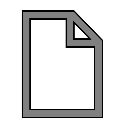 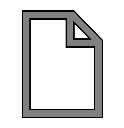 LBC_Word TemplatesLBC_Word DocumentsSub FoldersLBC_SFWP(Single File Web Page)Sub FoldersAll templates are stored in this folder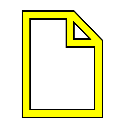 GentsAll these folders will contain all the approppriate word document  competition tables for each group.GentsAll these folders will contain all the approppriate SFWP document competition tables for each groupLadiesAll these folders will contain all the approppriate word document  competition tables for each group.LadiesAll these folders will contain all the approppriate SFWP document competition tables for each groupSeniors (over 55’s)All these folders will contain all the approppriate word document  competition tables for each group.Seniors (over55’s)All these folders will contain all the approppriate SFWP document competition tables for each groupJuniors (under 25’s)All these folders will contain all the approppriate word document  competition tables for each group.
Juniors (under 25’s)All these folders will contain all the approppriate SFWP document competition tables for each groupGents TablesLadies TablesSeniors Tables   (Over 55’s)Juniors Tables (Under 25’s)2018_gents_championship.docx2018_ladies_championship.docx2018_seniors_championship.docx2018_juniors_championship.docx2018  gents_nomination_triples.docx2018  ladies_nomination_triples.docx2018_seniors_nomination_triples.docx2018_juniors_nomination_triples.docx2018_gents_club_pairs.docx2018_ladies_club_pairs.docx2018_seniors_club_pairs.docx2018_juniors_club_pairs.docx2018_gents_nomination_pairs.docx2018_ladies_nomination_pairs.docx2018_seniors_nomination_pairs.docx2018_juniors_nomination_pairs.docx2018_gents_nomination_rinks.docx2018_ladies_nomination_rinks.docx2018_seniors_nomination_rinks.docx2018_juniors _nomination_rinks.docx2018_gents_past_presidents.docx2018_ladies_past_presidents.docx2018_seniors_past_presidents.docx2018_juniors_past_presidents.docx2018_gents_presidents.docx2018_ladies_presidents.docx2018_seniors_presidents.docx2018_juniors_presidents.docx2018_gents_promiscuous.docx 2018_ladies_promiscuous.docx2018_seniors_promiscuous.docx2018_juniors_promiscuous.docx2018_gents_two_bowl.docx2018_ladies_two_bowl.docx2018_seniors_two_bowl.docx2018_juniors_two_bowl.docx2018_gents_vice_presidents.docx2018_ladies_vice_presidents.docx2018_seniors_vice_presidents.docx2018_juniors_vice_presidents.docx _2018_gents_secretarys_cup.docx2018_ladies_secretarys_cup.docx2018_seniors_secretarys_cup.docx2018_juniors_secretarys_cup.docx _